«О внесении изменений в план контрольных мероприятий комитета по финансам администрации городского округа город Михайловка Волгоградской области на 2015 год, утвержденный приказом комитета по финансам администрации городского округа город Михайловка Волгоградской области от 25.12.2014 № 31»В целях обеспечения внутреннего муниципального финансового контроля в соответствии со статьей 269.2 Бюджетного кодекса Российской Федерации, п р и к а з ы в а ю:приложение № 1 изложить в новой редакции:«План ревизий финансово-хозяйственной деятельности муниципальных учреждений, проводимых комитетом по финансам администрации городского округа город Михайловка»:  Председатель комитета по финансам                                                     А.В. ФроловаС приказом ознакомлена                                                                          Т.С. Першина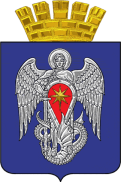 Администрация городского округа город МихайловкаВолгоградской областиАдминистрация городского округа город МихайловкаВолгоградской областиКОМИТЕТ ПО ФИНАНСАМКОМИТЕТ ПО ФИНАНСАМот 14.09.2015 года№22№ п/пНаименование учрежденияПроверяемый периодМесяц начала проведения ревизии12341.Муниципальное бюджетное образовательное учреждение дополнительного образования детей «Детская школа искусств № 3 города Михайловки»01.01.2013г. – 31.12.2014г.Август 2015 года2.Муниципальное казенное дошкольное образовательное учреждение «Большовский детский сад «Березка» городского округа город Михайловка01.01.2013г. – 31.12.2014г.Сентябрь 2015 года3.Муниципальное бюджетное учреждение культуры «Централизованная библиотечная система г. Михайловки»01.01.2013г. – 31.12.2014г.Октябрь 2015 года